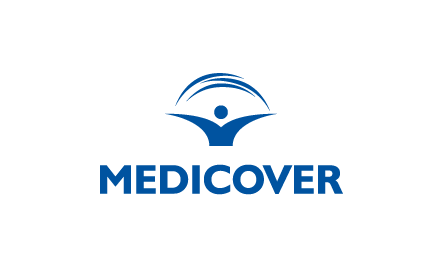 Warszawa, 25.05.2023 r.Planujesz wakacje? Nie odkładaj przygotowań na ostatnią chwilę! Wizyta u lekarza medycyny podróży może pomóc w odpowiednim przygotowaniu się do wyjazdu, zwłaszcza, gdy planujemy wakacje poza granicami Europy. Wykonanie wszystkich obowiązkowych i zalecanych szczepień to najlepszy sposób, aby zabezpieczyć się przed zachorowaniem w czasie podróży lub po jej zakończeniu. Od wakacji dzielą nas już tylko tygodnie. To najwyższy czas, by umówić się na poradę do lekarza medycyny podróży. Wybór niektórych destynacji może wiązać się z koniecznością wykonania określonych szczepień przeciwko chorobom tropikalnym czy odzwierzęcym. Dlatego konsultacja – stacjonarna czy w formie teleporady – powinna odbyć się z odpowiednim wyprzedzeniem, aby zapewnić sobie czas na wykonanie niezbędnych działań i przygotować się na bezpieczną i zdrową podróż.– Zaleca się, aby konsultacja z lekarzem medycyny podróży odbyła się 4-6 tygodni przed planowanym wyjazdem. To optymalny czas, gdyż niektóre szczepienia wymagają podania dwóch dawek preparatu do uzyskania pełnej odporności. Przykładem jest szczepienie przeciw WZW B, które wymaga zachowania 4-tygodniowego odstępu czasu pomiędzy dawkami. Lekarz w czasie pierwszej wizyty oceni stan zdrowia pacjenta oraz w zależności od sytuacji zaordynuje leczenie. W czasie konsultacji pacjent może także otrzymać zalecenia dotyczące profilaktycznego leczenia farmakologicznego, które należy rozpocząć jeszcze przed wyjazdem, np. chroniące przed zachorowaniem na malarię – przypomina lek. Agnieszka Motyl, Dyrektor Jakości i Standardów Medycznych w Medicover, epidemiolog i lekarz medycyny podróży. W trakcie konsultacji specjalista dobierze odpowiednie szczepienia pod kątem wybranego kierunku podróży oraz może zalecić wykonanie dodatkowych szczepień, które warto wykonać przed wyjazdem w dany region świata. Ponadto lekarz zweryfikuje, czy wszystkie dotychczasowe szczepienia pacjenta są aktualne zgodnie z publikowanym cyklicznie kalendarzem szczepień obowiązkowych dla dzieci, młodzieży i dorosłych Głównego Inspektora Sanitarnego. Podczas konsultacji specjalista stwierdzi także, czy pacjent kwalifikuje się do podania danego preparatu. – Jednodawkowa szczepionka przeciw żółtej gorączce zawiera żywe wirusy, pozbawione zdolności wywołania choroby, tzw. odzjadliwione. Ze względu na to, że jest to żywa szczepionka, występują ograniczenia w jej podawaniu. Nie otrzymają jej osoby z osłabioną odpornością i w trakcie terapii immunosupresyjnej, ani malutkie dzieci w pierwszych miesiącach życia. Także osoby starsze, które ukończyły 60 lat muszą liczyć się z tym, że lekarz może odmówić podania preparatu ze względu na zaawansowany wiek oraz choroby współistniejące – zwraca uwagę lekarka. Przeciwskazanie do przyjęcia preparatu może znacznie skomplikować plany wyjazdowe. Szczepienie przeciwko żółtej gorączce jest obowiązkowe w wybranych krajach Afryki i Ameryki Południowej, położonych w strefy tropikalnej i subtropikalnej. Brak szczepienia może skutkować koniecznością przyjęcia preparatu na lotnisku, odbycia kwarantanny do osiągnięcia pełnej odporności, która może potrwać nawet do 10 dni, a w sytuacjach skrajnych, nawet odmową wjazdu na teren danego państwa. – Nawet w przypadku wakacji last minute warto odwiedzić przed wyjazdem lekarza medycyny podróży, ponieważ istnieje teraz wiele szczepionek, które dają odporność już w krótkim czasie po podaniu pierwszej dawki – dodaje ekspertka. Odwiedzając stronę Podróżuj bezpiecznie nie tylko palcem po mapie | Medicover można samodzielnie sprawdzić, które szczepienia są obowiązkowe i zalecane w danym kraju. Jednak tylko podczas konsultacji lekarskiej dowiemy się np. że przed skutkami tzw. Klątwy Faraona, która dotyka nawet co drugiego podróżnego, ochronić może dwudawkowa szczepionka przeciwko cholerze.Ponadto w trakcie wizyty, lekarz medycyny podróży udzieli szczegółowych informacji na temat profilaktyki chorób, które występują w danym kraju. Pacjent dowie się też, jak postępować w przypadku wystąpienia danej choroby lub np. ukąszenia przez dzikie lub bezdomne zwierzę. Lekarz pomoże także w skompletowaniu apteczki i wytłumaczy, jakie leki zastosować w sytuacji, gdy wystąpi problem. Ponadto może zalecić środki ochronne, takie jak repelenty, preparaty owadobójcze, moskitiery, leki przeciwmalaryczne, jeśli są potrzebne oraz inne środki, które pomogą uniknąć ryzyka chorób.Jeśli w trakcie konsultacji nie będzie konieczności wykonania szczepienia, może się ona odbyć w formie teleporady. To wygodne rozwiązanie, z którego mogą skorzystać w Medicover wszyscy pacjenci, którym zależy na czasie. W trakcie takiej wizyty lekarz udzieli nie tylko porad profilaktycznych, ale może też wystawić recepty na leki, które powinny znaleźć się w podróżnej apteczce. Wykonanie szczepienia przed podróżą wymaga zawsze wizyty osobistej w placówce i przejścia kwalifikacji lekarskiej na miejscu. ***Medicover w Polsce – 28 lat doświadczenia w zakresie opieki zdrowotnej, sportu i wellbeinguOd 28 lat działalność Medicover w Polsce koncentruje się na szerokim zakresie usług od zdrowia po wellbeing. W portfolio znajdują się usługi z zakresu profilaktyki i opieki ambulatoryjnej, specjalistycznej opieki zdrowotnej, innowacyjne usługi stomatologiczne, zaawansowane procedury in vitro, a także rozwiązania z zakresu wellbeingu, w tym szeroka oferta sportowa i usługi dietetyczne. Medicover prowadzi centra medyczne, szerokoprofilowe szpitale, apteki, kliniki leczenia niepłodności, centra stomatologiczne, salony optyczne, centra zdrowia psychicznego, 
a także kluby fitness i siłownie w całej Polsce. Ponadto oferuje pakiety sportowo-rekreacyjne oraz nowoczesny, intuicyjny system do budowania zaangażowania pracowników – Medicover Benefits. Firma Medicover jest obecna we wszystkich regionach Polski. Więcej informacji na stronie: https://www.medicover.pl/***Medicover jest wiodącą międzynarodową firmą świadczącą usługi medyczne i diagnostyczne, 
z siedzibą w Sztokholmie, notowaną na Giełdzie w Sztokholmie (Nasdaq Stockholm). Firma została założona w 1995 roku w odpowiedzi na rosnące zapotrzebowanie na wysokiej jakości usługi medyczne w Polsce, a następnie rozszerzyła swoją działalność na inne kraje. Obecnie największe rynki, na których działa firma to: Polska, Niemcy, Rumunia, Indie i Ukraina. Medicover zapewnia szeroki zakres usług opieki zdrowotnej poprzez opiekę ambulatoryjną i specjalistyczną, sieć szpitali, laboratoriów oraz punktów pobrań krwi w ramach dwóch obszarów – Healthcare Services i Diagnostic Services. Healthcare Services – oferuje wysokiej jakości usługi z zakresu profilaktyki i opieki ambulatoryjnej, specjalistycznej opieki zdrowotnej, nowoczesne usługi stomatologiczne, a także rozwiązania z zakresu wellbeing, w tym: pakiety sportowe i usługi dietetyczne. Usługi oferowane są w 176 centrach medycznych, 51 aptekach, 41 szpitalach, 109 centrach stomatologicznych, 39 salonach optycznych, 15 centrach zdrowia psychicznego, 30 klinikach leczenia niepłodności i 131 klubach fitness i siłowniach. Główne rynki to Polska, Indie i Rumunia.Diagnostic Services – oferuje szeroki wybór rozwiązań z obszaru diagnostyki, w tym rozległy zakres badań laboratoryjnych we wszystkich głównych obszarach patologii klinicznej, wykonywanych na etapie profilaktyki, diagnostyki i leczenia schorzeń. Działalność prowadzona jest poprzez sieć 103 laboratoriów, 830 punktów pobrań krwi oraz 27 kliniki w 13 krajach. Główne rynki to Niemcy, Ukraina, Rumunia i Polska.Więcej informacji na stronie: https://www.medicover.com/   